Académie de Bordeaux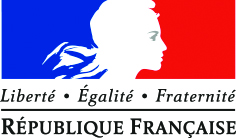 Référentiel certificatif voie professionnelle CAP EPSRéférentiel certificatif voie professionnelle CAP EPSRéférentiel certificatif voie professionnelle CAP EPSCA3Etablissement :Etablissement :Etablissement :Etablissement :Etablissement :Eléments de contexte et choix réalisés par l’équipe pédagogique : Eléments de contexte et choix réalisés par l’équipe pédagogique : Eléments de contexte et choix réalisés par l’équipe pédagogique : Eléments de contexte et choix réalisés par l’équipe pédagogique : Eléments de contexte et choix réalisés par l’équipe pédagogique : CA3 : Réaliser une prestation corporelle destinée à être vue et appréciée par autrui.CA3 : Réaliser une prestation corporelle destinée à être vue et appréciée par autrui.AFP1 et 2 : S’engager devant des spectateurs ou des juges pour produire ou reproduire des formes corporelles maîtrisées au service d’une intention.Utiliser des techniques efficaces pour enrichir sa motricité, la rendre plus originale, plus efficace au service de la prestation prévue.AFLP3 et 4 :Prévoir et mémoriser le déroulement des temps forts et des temps faibles de sa prestation pour la réaliser dans son intégralité en restant concentré.Utiliser des critères explicites pour apprécier et/ou évaluer la prestation indépendamment de la personne.AFLP5 et 6 : Se préparer pour présenter une prestation complète, maîtrisée et sécurisée à une échéance donnée.S’enrichir d’éléments de culture liés à la pratique abordée pour éveiller une curiosité culturelleAPSA retenue :APSA retenue : Temps d’apprentissage : Temps d’apprentissage : Temps d’apprentissage :Compétence de fin de séquence caractérisant les 4 AFLP retenus dans l’APSCompétence de fin de séquence caractérisant les 4 AFLP retenus dans l’APS